衛生福利部草屯療養院112年度「治療性社區人才新進/繼續教育積分課程」簡章一、課程目的與背景草屯療養院延續於110年承接衛福部「藥癮治療性社區服務模式多元發展計畫」所執行之「治療性社區專業人才聯合代訓計畫」經驗，辦理「112年治療性社區人才新進/繼續教育積分課程」。治療性社區（Therapeutic Community，以下簡稱TC）起源於1940年代中期，英國精神醫學家Maxwell Jones建立來治療困難的精神醫學個案。TC發展至今，已應用在服務許多不同族群上，亦逐漸發展為能夠依特殊族群的需求進行調整。國際專家學者指出，TC的工作方法，多由歷代TC計畫工作人員以相對來說較非正式的方式流傳下來，可能導致偏離TC模型的核心基礎，故有必要採取具體和標準化的方法來訓練臨床工作人員和非臨床工作人員（SAMHSA, 2020）。本課程內容參考美國「通用TC課程（generic TC curriculum，TCC）」設計，係由美國物質濫用暨心理健康服務署的物質濫用治療中心（CSAT）委任專家、學者和TC實務管理人員，組成規劃委員會制訂而成。並採用美國物質成癮和心理健康服務管理局（SAMHSA）所出版的THERAPEUTIC COMMUNITY CURRICULUM作為教材，強調理論與實務的結合，以學習情境裡「由做中學（learning by doing）」的經驗，加上「主動的反省思考（reflective thinking）」來領會理論與實務之間的關聯，達到學習的目標，並作為提供給治療性社區服務模式工作人員的入門訓練。茄荖山莊作為全台第一個正式藥癮治療性社區，以16年的臨床經驗與堅強的醫療團隊為基礎，引領我國治療性社區專業與品質發展，致力於加強從事治療性社區工作相關專業人員之專業素養、提升國內治療性社區專業發展的品質。二、課程內容概覽（課表詳見p4）	由草屯療養院茄荖山莊成癮治療團隊：黃介良主任、黃耀興職能治療師、陳瑾樺護理長、邱碧慧臨床心理師、江依潔臨床心理師、賴彥志諮商心理師、周淑惠護理師、陳郁豐護理師、朱詩馨護理師、梁嘉玲社工師、郭郁沁社工師等人，擔任本次課程講師群。向學員介紹治療性社區的歷史、治療觀點、改變歷程，以及治療性社區工作者的相關之能。三、課程進行方式由於疫情尚存在不確定因素，為因應防疫相關規定，減少學員跨區移動、提升參與課程之便利性，本次課程為【線上課程】。正式參與課程之學員，將贈送《THERAPEUTIC COMMUNITY CURRICULUM 學員手冊（中文版）》乙冊，將於開課前三天以郵寄方式送達，請務必於報名資訊中填寫您可收件的地址。此課程設計為「沉浸式」學習。為深化學員學習經驗，並實踐治療性社區中「自助-互助」精神，課程將以【團體形式】進行；過程中除了由講師講述課程以外，個別單元亦有相關主題／議題，供成員就實務經驗相互分享、討論。請您自備「網路鏡頭」及「麥克風」設備，並於課程開始前確認其功能是否正常運作。本課程採「積分制」，受訓者完成1日課程可得2積分；於培訓期間完成12積分者，將頒發培訓證書。四、培訓對象從事治療性社區工作者及相關工作人員。從事戒癮安置型機構或中途之家之相關工作人員。對治療性社區有興趣，或將來有意願進入治療性社區機構服務的夥伴。五、培訓時間第一梯次（線上）：112年3月10日(五)～112年5月19日(五)，每月隔週五09:00-16:30，共6天（12堂課）。第二梯次（實體）：112年10月6日(五)，09:00-16:30。※實體課程將邀請111年及112年參與本課程之學員來到茄荖山莊，以團體形式討論課程學習應用於實務工作之心得分享。※ 如本活動因不可抗力之特殊原因無法執行時，主辦單位保有取消、修改或暫停本活動之權利。六、報名費用：免費（本課程由衛生福利部｢藥癮治療性社區服務模式多元發展計畫｣補助）七、報名方式：線上報名。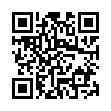 報名網址：https://forms.gle/1gibHbX3Zpxz3Daz8報名完成後，您將會在E-mail信箱收到報名成功通知。於112年3月1日，寄送E-mail通知您是否錄取，並寄送「課前準備說明（含課程連結及線上平台使用說明）」，請務必留意E-mail信件。八、聯絡人資訊王秀怡 行政助理電話：049-2550800 轉 3841、3842e-mail：ward82@ttpc.mohw.gov.tw十一、課程規劃第一梯次：（112年3月10日 ~ 112年5月19日)月份日期課程時間課程時間月份日期上午09:00-12:00下午13:30-16:30三月3/10（五）【相見歡】成癮基本概論（成癮治療科/黃介良主任）【單元1】介紹治療性社區課程（黃耀興 職能治療師）三月3/24（五）【單元2】治療性社區的歷史和演變（周淑惠 護理師）【單元3】治療性社區的治療與復原觀點（江依潔 臨床心理師）四月4/7（五）【單元4】治療性社區的療法-社區即是療法（陳瑾樺 護理長）【單元5】治療性社區的社會結構與環境（郭郁沁 社工師）四月4/21（五）【單元6】治療性社區的同儕人際關係（朱詩馨 護理師）【單元7】治療性社區職員的角色與合理的權威（陳郁豐 護理師）五月5/5（五）【單元8】治療性社區中的多元療法（賴彥志 諮商心理師）【單元9】治療性社區中「工作」作為治療與教育的方法（黃耀興 職能治療師）五月5/19（五）【單元10】治療性社區中的治療計畫與治療階段（邱碧慧 臨床心理師）【單元11】治療性社區中的居民如何改變（梁嘉玲 社工師）